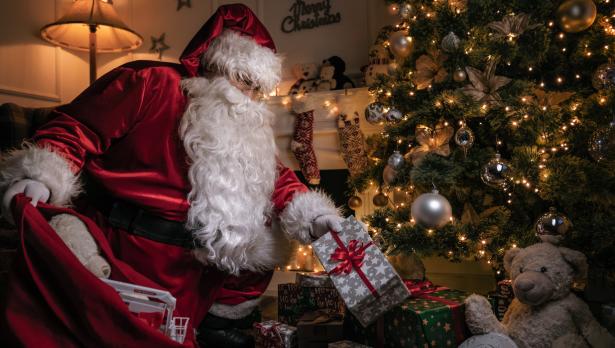 ЕКИПЪТ НА КОМПЛЕКС ОТ ОБЩОДОСТЪПНИ СОЦИАЛНО-ЗДРАВНИ УСЛУГИ ЗА ДЕЦА И ТЕХНИТЕ СЕМЕЙСТВА В ОБЩИНА КРИВОДОЛОРГАНИЗИРА ДАРИТЕЛСКА КАМПАНИЯ Коледа е един от най-светлите християнски празници, повод е за семейна топлина и уют. Много хора нямат възможността да се докоснат до светлините на коледната елха, да усетят какво е чувството рано сутрин под елхата да видиш подарък с твоето име на него. Това са деца в нужда и техните семейства/бъдещи родители, семейства с деца до 7-годишна възраст, семейства с деца със специфични потребности.Уважаеми приятели,Сбъдни Коледна мечта заедно с нас - подай ръка на деца, които мечтаят за играчки, храна и дрехи.Играчки, пакетирани хранителни продукти /брашно, ориз, консерви, адаптирани млека, пюрета и др./, продукти от първа необходимост /сапун, шампоан, перилни препарати, памперси и др./, дрехи за различни възрастови групи.Дядо Коледа е безсилен да изпълни желанията им сам, за това на помощ идват хората с добри сърца.Вярваме, че чрез малки дарения всички можем да направим настъпващата Коледа по-щастлива и по-топла за тях.Ако можете да помогнете, направете го без размисли и страх.Даренията се събират на адрес:гр.Криводол,ул.Освобождение №4 /сградата на старата община/всеки работен ден от 08.30 ч. до 16.30ч.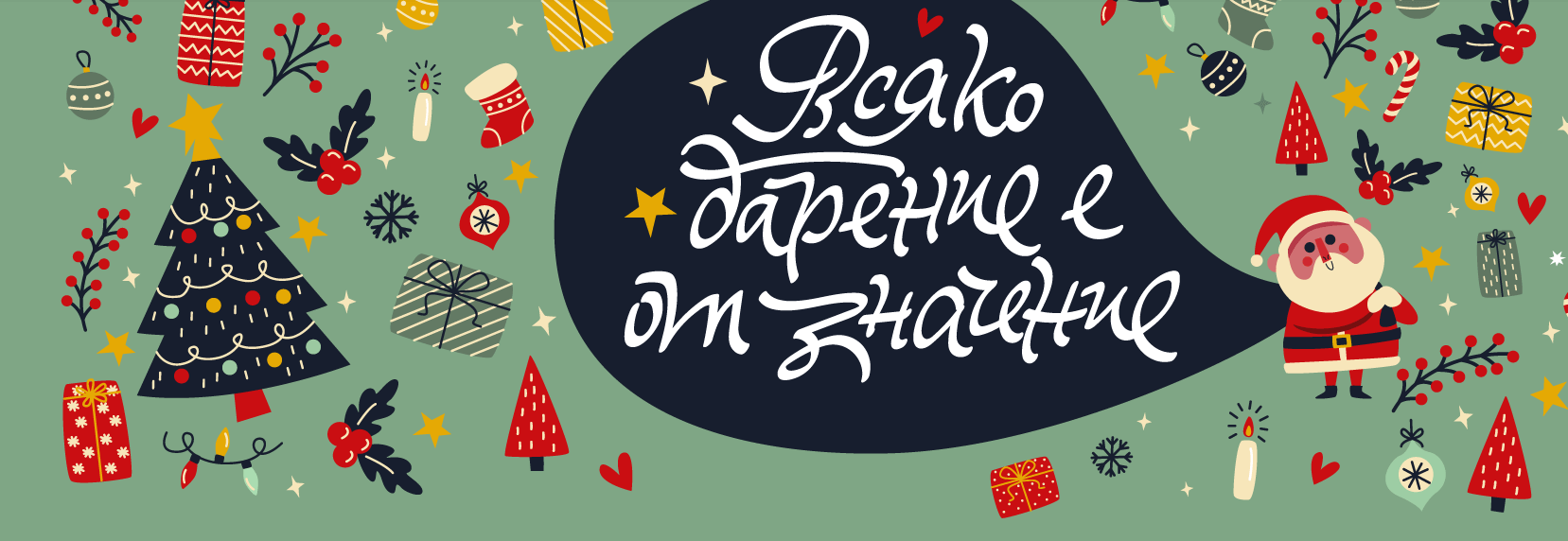 